S1-83:25 P.M.HK TIME(09.05.2021)JPN Time4:25 P.M.(09.05.2021)Tachikawa Tokubetsu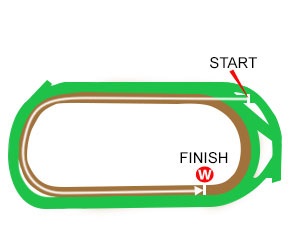 Tokyo, Japan - Dirt - 1600 Metres (Left-handed) For 4-years-old and upwards. Handicap.Total Prize Money (JPY) ¥31,750,0001st ¥15,000,000, 2nd ¥6,000,000, 3rd ¥3,800,000, 4th ¥2,300,000, 5th ¥1,500,000, 6th ¥1,200,000, 7th ¥1,050,000, 8th ¥900,000.Approximate Prize Money in HKD: $2,263,8001st $1,069,500, 2nd $427,800, 3rd $270,900, 4th $164,000, 5th $107,000, 6th $85,600, 7th $74,900, 8th $64,200.(12 Starters)PosDateRace DetailsRace DetailsTrackTrackDist/Course/GoingDist/Course/GoingWt.JockeyDr.Race Sectional TimeRace Sectional TimeRace Sectional TimeRace Sectional TimeRace TimePos in RunningPos in RunningPos in RunningPos in RunningPos in RunningPos in RunningFinish & MarginFinish & MarginOddsGearWinner/Second/Third2/1025Oct203yo+ 1 winJPY14,360,000NII, JPN1800 LHDirt MY 121Atsuya Nishimura124.5025.1024.0025.501.52.1011120.512.0 (4)Kyoei Palast (JPN) Ace Raising (JPN) Suzuka Goketsu (JPN) 1/1514Nov203yo+ 1 winJPY14,360,000FKS, JPN1700 RHDirt ST 121Atsuya Nishimura323.5025.8024.6024.501.45.501111910.8 (4)Ace Raising (JPN) Scorpius (JPN) Shonan Anime (JPN) 11/1612Dec203yo+ 2 winsJPY29,230,000CYO, JPN1900 LHDirt ST 123Atsuya Nishimura1424.3024.8025.4025.801.58.703221115.512.7 (3)American Seed (USA) Blue Compacta (JPN) Flame Wings (JPN) 11/1631Jan214yo+ 2 wins HcpJPY29,130,000KOK, JPN1700 RHDirt GD 119Atsuya Nishimura122.0024.4025.0026.501.44.90111119.85.4 (2)Ho O Raijin (JPN) Puerta del Sol (JPN) Legame Pesca (JPN) 9/1410Apr214yo+ 2 winsJPY29,100,000NII, JPN1800 LHDirt ST 126Atsuya Nishimura523.8025.4025.0025.501.52.4011195.54.8 (2)Vehement (JPN) Gold Frame (JPN) Shonan Mario (JPN) PosDateRace DetailsRace DetailsTrackTrackDist/Course/GoingDist/Course/GoingWt.JockeyDr.Race Sectional TimeRace Sectional TimeRace Sectional TimeRace Sectional TimeRace TimePos in RunningPos in RunningPos in RunningPos in RunningPos in RunningPos in RunningFinish & MarginFinish & MarginOddsGearWinner/Second/Third4/129Aug203yo+ 2 winsJPY29,010,000SAP, JPN1800 RHTurf F 126Kenichi Ikezoe124.1024.3024.1022.901.47.8054443.87.0 (3)Lace Garden (JPN) Vanlandi (JPN) Luce della Vita (JPN) 4/825Oct203yo+ 2 winsJPY28,880,000TOK, JPN1800 LHTurf F 126Hironobu Tanabe621.5022.3024.1025.801.46.9033344.816.6 (7)Mont Blanc Tesoro (JPN) Blue Excellence (JPN) Leone d'Oro (JPN) 5/1312Dec203yo+ 2 winsJPY21,000,000NAK, JPN1800 RHTurf F 126Genki Maruyama925.0024.5023.5023.101.49.3023257.824.7 (6)Sakura Toujours (JPN) Last Noodle (JPN) Leone d'Oro (JPN) 10/135Jan214yo+ 2 winsJPY21,000,000NAK, JPN1800 RHTurf GF 126Takeshi Yokoyama925.9025.7023.6023.401.51.001377104.322.6 (6)Leone d'Oro (JPN) Blue Excellence (JPN) Daddy's Mind (JPN) 8/828Mar214yo+ 2 winsJPY21,000,000NAK, JPN1800 RHTurf Y 126Christophe Lemaire424.7024.3025.0024.401.51.20346811.311.0 (5)Ho O Emmy's (JPN) Le Vent (JPN) Galocher (JPN) PosDateRace DetailsRace DetailsTrackTrackDist/Course/GoingDist/Course/GoingWt.JockeyDr.Race Sectional TimeRace Sectional TimeRace Sectional TimeRace Sectional TimeRace TimePos in RunningPos in RunningPos in RunningPos in RunningPos in RunningPos in RunningFinish & MarginFinish & MarginOddsGearWinner/Second/Third3/147Nov203yo+ 1 winJPY14,360,000FKS, JPN1150 RHDirt ST 119Toshiki Akiyama14-20.3023.6025.101.09.00-6732.88.6 (6)Hirono Toryo (JPN) Meisho Kasasagi (JPN) Banana Boat (JPN) 1/1622Nov203yo+ 1 winJPY14,360,000TOK, JPN1300 LHDirt ST 119Shuto Kobayashi707.1022.6023.7024.801.18.20-2210.817.4 (6)Banana Boat (JPN) Triple Six (JPN) Omega Deauville (JPN) 6/1612Dec203yo+ 2 winsJPY21,000,000NAK, JPN1200 RHDirt ST 119Shuto Kobayashi3-22.4023.5025.301.11.20-876223.4 (9)Consessions (JPN) Mi Futuro (JPN) Show Tenshi (JPN) 15/1621Feb214yo+ 2 winsJPY29,150,000TOK, JPN1400 LHDirt ST 126Daichi Shibata1312.5023.2024.3024.401.24.40-451514.3106.5 (14)Keiai Viridian (JPN) Invictus (JPN) Astro Break (JPN) 7/1518Apr214yo+ 2 winsJPY29,170,000NII, JPN1200 LHDirt SY 126Toshiki Akiyama9-21.8023.3025.401.10.50-131473.844.9 (13)Sin City (JPN) Pertinacity (GB) Kokorono Ikor (JPN) HK Time 3:25 P.M.    S1-8 Tachikawa TokubetsuJPN Time 4:25 P.M.PosDateRace DetailsRace DetailsTrackTrackDist/Course/GoingDist/Course/GoingWt.JockeyDr.Race Sectional TimeRace Sectional TimeRace Sectional TimeRace Sectional TimeRace TimePos in RunningPos in RunningPos in RunningPos in RunningPos in RunningPos in RunningFinish & MarginFinish & MarginOddsGearWinner/Second/Third8/1627Jun203yo+ 1 winJPY14,360,000HSN, JPN1800 RHDirt ST 119Ryo Takakura923.2026.1025.1025.701.53.003348614.5 (7)Epicure (JPN) Scorpius (JPN) Corral Nocturne (USA) 1/1621Sep203yo+ 1 winJPY14,360,000CYO, JPN1400 LHDirt ST 121Yuichi Fukunaga412.5021.8025.1025.001.24.40-2211.32.8FGempachi Mighty (JPN) Luxe Warrior (JPN) Three Helios (JPN) 6/1517Oct203yo+ 2 winsJPY21,000,000TOK, JPN1600 LHDirt MY 121Kohei Matsuyama1223.6023.8024.7023.601.35.70-2362.817.1 (7)Max (JPN) Thunder Blitz (JPN) Pyrotechnics (JPN) 10/1511Jan214yo+ 2 winsJPY29,140,000CYO, JPN1400 LHDirt ST 123Hayato Yoshida1612.2021.6024.8025.501.24.10-10111013.512.8 (8)Dodo Kirishima (JPN) Suzuka Kanaloa (JPN) Daishin Inari (JPN) 8/1624Apr214yo+ 2 winsJPY21,000,000TOK, JPN1400 LHDirt ST 126Hironobu Tanabe1412.4022.7024.0025.301.24.40-5582.313.7 (6)Firstbahn (JPN) Shigeru Titan (JPN) Iberis Leaf (JPN) PosDateRace DetailsRace DetailsTrackTrackDist/Course/GoingDist/Course/GoingWt.JockeyDr.Race Sectional TimeRace Sectional TimeRace Sectional TimeRace Sectional TimeRace TimePos in RunningPos in RunningPos in RunningPos in RunningPos in RunningPos in RunningFinish & MarginFinish & MarginOddsGearWinner/Second/Third4/1030May204yo+ 1 winJPY14,360,000KYO, JPN1600 RHTurf F 126Yusuke Fujioka724.1024.5023.3022.601.34.50-5344.31.4FArditezza (JPN) Say Eagle (JPN) Taisei Trendy (JPN) 6/137Nov203yo+ 1 winJPY14,360,000HSN, JPN1800 RHTurf F 126Yuga Kawada623.4023.9022.7022.901.45.40-7464.55.2 (3)Izu Jo no Kiseki (JPN) Air Lolonois (JPN) American Wake (JPN) 1/106Dec203yo+ 1 winJPY14,360,000CYO, JPN1800 LHDirt ST 126Yuga Kawada624.4024.9025.2024.901.52.503221Nk6.4 (5)Le Monde (JPN) Magic Speech (JPN) Unsaid Vow (USA) 3/1414Feb214yo+ 2 winsJPY21,000,000HSN, JPN1400 RHDirt ST 126Yuga Kawada812.2022.5024.6025.401.24.70-3332.34.8 (3)Ryuno Zoro (JPN) Melanite (JPN) Le Monde (JPN) 10/1614Mar214yo+ 2 winsJPY21,000,000HSN, JPN1400 RHDirt GD 126Yusuke Fujioka1412.4022.1024.2025.001.23.70-67108.34.6FAurora Tesoro (USA) Sunrise Rapport (JPN) Suzuka Crocus (JPN) PosDateRace DetailsRace DetailsTrackTrackDist/Course/GoingDist/Course/GoingWt.JockeyDr.Race Sectional TimeRace Sectional TimeRace Sectional TimeRace Sectional TimeRace TimePos in RunningPos in RunningPos in RunningPos in RunningPos in RunningPos in RunningFinish & MarginFinish & MarginOddsGearWinner/Second/Third7/1611Jan214yo+ 1 winJPY14,360,000NAK, JPN1800 RHDirt ST 123Daichi Shibata724.3025.6025.5026.401.54.60422799.7 (4)Only One Boy (JPN) Blessing Rain (JPN) Satono World (JPN) 8/1631Jan214yo+ 1 winJPY14,360,000TOK, JPN1600 LHDirt MY 123Daichi Shibata423.5025.2025.3024.101.38.10-4485.312.1 (4)Glorious Hope (JPN) Shihab (JPN) Saimon le Grand (JPN) 2/1627Feb214yo+ 1 winJPY14,360,000NAK, JPN1800 RHDirt ST 123Mirco Demuro825.1025.2024.6027.101.54.9064421.54.5 (2)Counter Air (JPN) Meiner Ilargi (JPN) Cosmo Oli (JPN) 2/920Mar214yo+ 1 winJPY14,360,000CYO, JPN1800 LHDirt ST 126Yuga Kawada425.4025.7025.0025.701.54.504222Hd2.0FSuzuka Burg (JPN) Meiner Ilargi (JPN) Ozora (JPN) 1/710Apr214yo+ 1 winJPY14,360,000NAK, JPN1800 RHDirt ST 126Mirco Demuro426.4025.4024.9024.801.55.1011112.51.7FMeiner Ilargi (JPN) Highestend (JPN) Meiner Renka (JPN) HK Time 3:25 P.M.    S1-8 Tachikawa TokubetsuJPN Time 4:25 P.M.PosDateRace DetailsRace DetailsTrackTrackDist/Course/GoingDist/Course/GoingWt.JockeyDr.Race Sectional TimeRace Sectional TimeRace Sectional TimeRace Sectional TimeRace TimePos in RunningPos in RunningPos in RunningPos in RunningPos in RunningPos in RunningFinish & MarginFinish & MarginOddsGearWinner/Second/Third8/138Nov203yo+ 1 winJPY14,360,000TOK, JPN2100 LHDirt ST 121Takeshi Yokoyama1125.0026.4025.2024.602.12.2011188.332.3 (9)Mortal (JPN) Chosen One (JPN) Grass Destino (JPN) 1/1621Nov203yo+ 1 winJPY14,360,000TOK, JPN1600 LHDirt ST 123Takuya Ono823.7024.1025.7024.901.38.40-4411.317.6 (6)Mercury Seven (JPN) Peptide Oliva (JPN) Joy Night (JPN) 9/1613Dec203yo+ 2 winsJPY29,170,000NAK, JPN1800 RHDirt ST 123Takuya Ono1224.1026.3025.3025.601.54.001212129863.2 (9)Transnational (JPN) Pionono (JPN) A Shin Yosshi (JPN) 6/146Feb214yo+ 2 winsJPY21,000,000TOK, JPN1600 LHDirt ST 126Takuya Ono223.7024.6024.9024.101.37.30-10116922.5 (6)Peisha Ever (JPN) Sei Valiant (JPN) Moleque (JPN) 16/1628Mar214yo+ 2 winsJPY29,160,000CYO, JPN1400 LHDirt MY 126Katsuma Sameshima312.4022.8024.6024.001.23.80-1211169.836.8 (10)Lord Absolute (JPN) Pompeii Worm (USA) Kaiawase (JPN) PosDateRace DetailsRace DetailsTrackTrackDist/Course/GoingDist/Course/GoingWt.JockeyDr.Race Sectional TimeRace Sectional TimeRace Sectional TimeRace Sectional TimeRace TimePos in RunningPos in RunningPos in RunningPos in RunningPos in RunningPos in RunningFinish & MarginFinish & MarginOddsGearWinner/Second/Third5/1611Jan214yo+ 2 winsJPY21,000,000NAK, JPN1200 RHDirt ST 123Kosei Miura12-22.6023.7025.701.12.00-91051.510.8 (4)Super Akira (JPN) Suzuka Youth (JPN) Kokorono Ikor (JPN) 9/1631Jan214yo+ 2 winsJPY21,000,000TOK, JPN1400 LHDirt GD 123Christophe Lemaire412.3022.8024.8024.401.24.30-121393.53.5FProvidence (JPN) Storm Gust (JPN) Luxe Warrior (JPN) 6/1414Feb214yo+ 2 winsJPY21,000,000HSN, JPN1400 RHDirt ST 126Kosei Miura1012.2022.5024.6025.401.24.70-876414.8 (5)Ryuno Zoro (JPN) Melanite (JPN) Le Monde (JPN) 10/1620Mar214yo+ 2 winsJPY21,000,000HSN, JPN1200 RHDirt ST 126Hayato Yoshida3-23.5023.8024.001.11.30-1214108.316.9 (7)Denko Riziere (JPN) Shiny Branco (JPN) Asaka Dione (JPN) 12/1624Apr214yo+ 2 winsJPY21,000,000TOK, JPN1400 LHDirt ST 126Keita Tosaki1312.4022.7024.0025.301.24.40-1010124.811.7 (5)Firstbahn (JPN) Shigeru Titan (JPN) Iberis Leaf (JPN) PosDateRace DetailsRace DetailsTrackTrackDist/Course/GoingDist/Course/GoingWt.JockeyDr.Race Sectional TimeRace Sectional TimeRace Sectional TimeRace Sectional TimeRace TimePos in RunningPos in RunningPos in RunningPos in RunningPos in RunningPos in RunningFinish & MarginFinish & MarginOddsGearWinner/Second/Third1/1613Jun203yo+ 1 winJPY14,360,000TOK, JPN1600 LHDirt SY 119Keita Tosaki1122.9023.9024.5024.901.36.20-101011.33.2FNewton Tesoro (USA) Ainoa (USA) Imaginary Line (JPN) 11/1628Jun203yo+ 2 winsJPY29,180,000TOK, JPN1600 LHDirt SY 119Keita Tosaki823.1023.5024.4024.601.35.60-13121171.9FGullfoss (JPN) Tosen Vita (JPN) Bakuhatsu (JPN) 5/159Aug20G3Leopard S. 3yoJPY76,000,000NII, JPN1800 LHDirt SY 123Yuichi Kitamura1323.1025.0024.1024.401.49.2012131058.543.8 (11)Kenshinko (JPN) Miyaji Kokuo (JPN) Blank Cheque (JPN) 3/106Mar214yo+ 2 winsJPY21,000,000HSN, JPN1800 RHDirt GD 126Yuichi Fukunaga125.0025.5024.8024.801.53.1011132.83.6 (2)Dos Hearts (JPN) Modus Operandi (JPN) Newton Tesoro (USA) 2/143Apr214yo+ 2 winsJPY21,000,000HSN, JPN1800 RHDirt ST 126Yuichi Fukunaga224.3024.8025.3024.701.51.9055621.56.5 (3)Vertex (JPN) Newton Tesoro (USA) Hayabusa Nandekun (JPN) HK Time 3:25 P.M.    S1-8 Tachikawa TokubetsuJPN Time 4:25 P.M.PosDateRace DetailsRace DetailsTrackTrackDist/Course/GoingDist/Course/GoingWt.JockeyDr.Race Sectional TimeRace Sectional TimeRace Sectional TimeRace Sectional TimeRace TimePos in RunningPos in RunningPos in RunningPos in RunningPos in RunningPos in RunningFinish & MarginFinish & MarginOddsGearWinner/Second/Third1/1611Nov182yo NewcomerJPY13,400,000TOK, JPN1600 LHDirt GD 121Colm O'Donoghue124.3025.4025.3024.201.39.20-108171.7FShihab (JPN) Logi Polka (JPN) Caramelize (JPN) 2/1417Aug193yo+ 1 winJPY14,250,000SAP, JPN1700 RHDirt GD 119Christophe Lemaire722.8025.1024.6024.301.44.0011121.31.3FRising Dragon (JPN) Shihab (JPN) Girasol (JPN) 2/1631Jan214yo+ 1 winJPY14,360,000TOK, JPN1600 LHDirt MY 126Christophe Lemaire1023.5025.2025.3024.101.38.10-5420.52.0FGlorious Hope (JPN) Shihab (JPN) Saimon le Grand (JPN) 1/1528Mar214yo+ 1 winJPY14,360,000NAK, JPN1800 RHDirt GD 126Christophe Lemaire1024.4025.4025.8025.201.53.40221151.4FShihab (JPN) Peisha Shikibu (JPN) Swear (JPN) PosDateRace DetailsRace DetailsTrackTrackDist/Course/GoingDist/Course/GoingWt.JockeyDr.Race Sectional TimeRace Sectional TimeRace Sectional TimeRace Sectional TimeRace TimePos in RunningPos in RunningPos in RunningPos in RunningPos in RunningPos in RunningFinish & MarginFinish & MarginOddsGearWinner/Second/Third4/1329Nov203yo+ 2 winsJPY21,000,000HSN, JPN1800 RHDirt ST 126Katsuma Sameshima823.7024.3024.7026.901.52.5033343.310.8 (5)Asaka Distance (JPN) Cannon Barows (JPN) Blue Compacta (JPN) 2/1631Jan214yo+ 2 winsJPY21,000,000TOK, JPN1400 LHDirt GD 126Shu Ishibashi1512.3022.8024.8024.401.24.30-4420.510.8 (6)Providence (JPN) Storm Gust (JPN) Luxe Warrior (JPN) 6/1613Feb214yo+ 2 winsJPY21,000,000TOK, JPN1600 LHDirt ST 126Shu Ishibashi823.7023.5024.5024.801.36.50-2267.514.1 (6)Corral Nocturne (USA) Full Depth Leader (JPN) Lord Rich (JPN) 9/164Apr214yo+ 2 winsJPY21,000,000HSN, JPN1400 RHDirt GD 126Katsuma Sameshima1212.4022.2024.6025.401.24.60-6695.86.3 (3)Daishin Inari (JPN) Sunrise Rapport (JPN) Dolittle (JPN) 7/1424Apr214yo+ 2 winsJPY21,000,000HSN, JPN1800 RHDirt ST 126Yuji Nakai623.8025.4025.8025.501.53.205537613.0 (6)Rocky Thunder (JPN) Dantsu Choice (JPN) Kurino Honoo (JPN) PosDateRace DetailsRace DetailsTrackTrackDist/Course/GoingDist/Course/GoingWt.JockeyDr.Race Sectional TimeRace Sectional TimeRace Sectional TimeRace Sectional TimeRace TimePos in RunningPos in RunningPos in RunningPos in RunningPos in RunningPos in RunningFinish & MarginFinish & MarginOddsGearWinner/Second/Third11/147Nov203yo+ 1 winJPY14,360,000FKS, JPN2000 RHTurf F 123Kazuki Kikuzawa1322.9024.7025.3023.902.00.10141213119.829.1 (10)Mozu Nagareboshi (JPN) Narino Montagne (JPN) Daiwa Miracle (JPN) 14/1826Dec203yo+ 1 winJPY20,730,000NAK, JPN2200 RHTurf F 126Ryusei Sakai1326.3024.7024.6024.502.17.60181817146127.3 (15)Retrouvailles (JPN) Meiner Mythos (JPN) Beat the Wings (JPN) 11/1623Jan214yo+ 1 winJPY14,360,000NAK, JPN2200 RHTurf Y 126Yutaro Nonaka826.7025.0025.1025.102.20.30151411118.562.5 (12)Meiner Mythos (JPN) Narino Montagne (JPN) I Blanco (JPN) 1/1320Mar214yo+ 1 winJPY14,360,000NAK, JPN1800 RHDirt ST 126Yoshitomi Shibata124.3025.5025.4026.401.54.401313812.558.7 (10)Tokai Orden (JPN) Fluffy Cloud (JPN) Sud Vadel (JPN) 5/1117Apr214yo+ 2 winsJPY29,020,000NAK, JPN1800 RHDirt GD 126Yoshitomi Shibata424.9025.5024.4025.401.52.401010957.813.1 (5)Black Halo (JPN) Leo Ultimate (JPN) Suzuka Burg (JPN) 